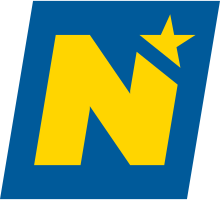 Personalkosten KleinregionenKalkulationsdatenblatt Personalkosten für Kleinregions- bzw. ProjektmanagementAllgemeine InformationDieses Datenblatt unterstützt Kleinregionen bei der Kalkulation von Personalkosten für das Kleinregions- bzw. Projektmanagement und bietet dazu hinterlegte Formeln.EmpfangsstelleAmt der NÖ LandesregierungAbteilung Raumordnung und Gesamtverkehrsangelegenheiten3109 St. PöltenLandhausplatz 1Telefon: 02742/9005-14241 E-Mail: post.ru7@noel.gv.atKalkulation mit hinterlegten Formeln